米沢少年少女発明クラブニュース　　H31.1.5　　ビー玉玩具、酸アルカリの実験、閉校式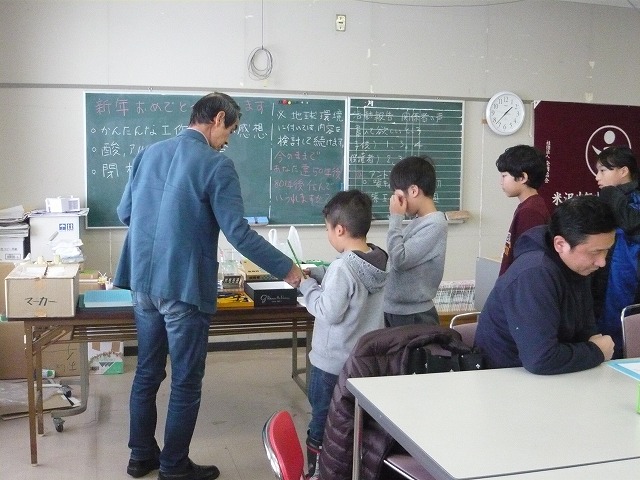 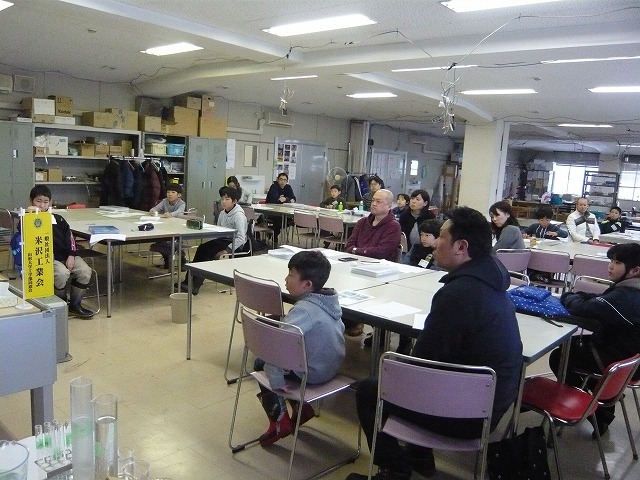 